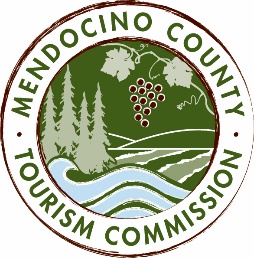 MENDOCINO COUNTY TOURISM COMMISSION, INC.MARKETING COMMITTEE AGENDA“The Marketing Committee shall be composed of a maximum of seven (7) voting members as follows: (i) one (1) Director of the Corporation; (ii) six (6) members-at-large; and (iii) the Executive Director or its designee. The Marketing Committee chair shall be elected by a majority of committee members. The Committee shall be responsible for advising and making recommendations to the Board in fulfillment of its duties and obligations regarding all marketing activities and issues, including but not limited to advertising, public relations and website activities.” - bylaws, Article 6, Section 6.1, (d) (iv)
DATE:		WEDNESDAY, JANUARY 25, 2017TIME:		10:00AMLOCATION:	Visit Mendocino County, 345 N. Franklin St., Fort Bragg CA 95437CALL-IN:	Visit Mendocino County, 390 W. Standley St., Ukiah CA 95482*Please note: In accordance with the Brown Act, call-in locations must be listed on the agenda. If anyone from the public is calling in during the meeting, it must be done from or at the locations above.CALL-IN:	(712) 770-4700	 ACCESS CODE: 713704CALL TO ORDERROLL CALLPUBLIC COMMENT - Brown Act Requirements: Pursuant to the Brown Act, the Committee cannot discuss issues or take action on any requests during the comment period APPROVAL OF MINUTES OF DECEMBER 12, 2016 MARKETING COMMITTEE MEETINGSTRATEGIC PLAN UPDATEUPCOMING WORKSHOPS – JANUARY 30 & 31REVIEW 2017-18 PROPOSED MARKETING & PR BUDGETMARKETING & PR GOALS DISCUSSIONMARKETING AGENCY SEARCH, REVIEW OF FEES & FINAL RECOMMENDATIONPROPOSED SCOPE OF WORK FOR MARKETING AGENCYUPDATE ON 2016/17 MARKETING BUDGETFUNDS USED OR CONTRACTED TO DATEMEDIA EXPENSESMARKETING OPPORTUNITIESVIA E-NEWSLETTER OPPORTUNITYBAY AREA LIFE: https://vimeo.com/user38965698/review/159844645/69d53d13d0      GIANTS YEARBOOK PROPOSALRESULTS OF MARKETING PROGRAMS – SPECIFIC PROGRAM RESULTSWEBSITE UPDATECONSUMER E-NEWSLETTER FREQUENCYMARKETING, SALES & COMMUNICATIONS SUMMIT UPDATEFUTURE AGENDA ITEMSNEXT MEETING DATE
ADJOURN